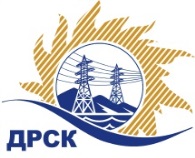 Акционерное Общество«Дальневосточная распределительная сетевая  компания»Протокол № 263/УКС-ВПзаседания закупочной комиссии по выбору победителя по открытому запросу цен на право заключения договора на выполнение работ«Мероприятия по строительству и реконструкции объектов для технологического присоединения потребителей до 150 кВт (в том числе ПИР) на территории филиала "Приморские ЭС"(с. Кокшаровка, с. Чугуевка)». закупка № 2016 раздел 2.1.1.  ГКПЗ 2017      ЕИС – № 31604583765ПРИСУТСТВОВАЛИ: члены постоянно действующей Закупочной комиссии АО «ДРСК»  2-го уровня.Форма голосования членов Закупочной комиссии: очно-заочная.ВОПРОСЫ, ВЫНОСИМЫЕ НА РАССМОТРЕНИЕ ЗАКУПОЧНОЙ КОМИССИИ: О  рассмотрении результатов оценки заявок Участников.О признании заявок соответствующими условиям запроса цен.Об итоговой ранжировке заявок.О выборе победителя запроса цен.РЕШИЛИ:По вопросу № 1Признать объем полученной информации достаточным для принятия решения.Утвердить окончательные цены предложений участниковПо вопросу № 2         Признать  АО «ВСЭСС» (680042, г. Хабаровск, ул. Тихоокеанская, 165), ООО "РосГСК" (690035, г. Владивосток, ул. Калинина, д. 49 "А", офис 404)  удовлетворяющими по существу условиям запроса цен и принять их к дальнейшему рассмотрению.По вопросу № 3       Утвердить итоговую ранжировку заявок       По вопросу № 4          Признать победителем запроса цен на выполнение работ «Мероприятия по строительству и реконструкции объектов для технологического присоединения потребителей до 150 кВт (в том числе ПИР) на территории филиала "Приморские ЭС"(с. Кокшаровка, с. Чугуевка)» участника, занявшего первое место по степени предпочтительности для заказчика: АО «ВСЭСС» (680042, г. Хабаровск, ул. Тихоокеанская, 165) на условиях: стоимость предложения  2 514 000,00 руб. без учета НДС (2 966 520,00 руб. с НДС). Сроки выполнения работ: Дата начала работ: с момента заключения договора.  Дата окончания работ: 08 мая 2017 г. Условия оплаты: в течение 60 (шестидесяти) календарных дней с момента подписания акта выполненного этапа работ на основании предоставленных Подрядчиком счетов, с последующим оформлением счета-фактуры. Гарантии выполненных работ: гарантия подрядчика на своевременное и качественное выполнение работ, а так же на устранение дефектов, возникших по его вине, составляет 36 (тридцать шесть) месяцев со дня подписания Акта ввода объекта в эксплуатацию. Гарантия на материалы и оборудование, поставляемые подрядчиком составляет 36 (тридцать шесть) месяцев со дня подписания Акта ввода объекта в эксплуатацию.Настоящая заявка имеет правовой статус оферты и действует до  18 марта 2017 года.исполнитель Чуясова Е.Г.Тел. 397268город  Благовещенск«07»  февраля 2017 года№Наименование участника и его адресПредмет заявки на участие в запросе цен1АО «ВСЭСС» (680042, г. Хабаровск, ул. Тихоокеанская, 165)Цена: 2 966 520,00 руб. с НДС(цена без НДС: 2 514 000,00 руб.)2ООО "РосГСК" (690035, г. Владивосток, ул. Калинина, д. 49 "А", офис 404)Цена: 2 967 700,00 руб. с НДС(цена без НДС: 2 515 000,00 руб.)Место в итоговой ранжировкеНаименование и адрес участникаЦена заявки на участие в закупке без НДС, руб.1 местоАО «ВСЭСС» (680042, г. Хабаровск, ул. Тихоокеанская, 165)2 514 000,00 2 местоООО "РосГСК" (690035, г. Владивосток, ул. Калинина, д. 49 "А", офис 404)2 515 000,00 Ответственный секретарь Закупочной комиссии: Елисеева М.Г. _____________________________